Pokušajte i ovo! Ako nemate printer, prepišite račune na papir i izračunajte koliko koraka je Maši potrebno do mede.Možete osmisliti i svoje kreativne matematičke zadatke i poslati svojoj učiteljici iz produženog boravka.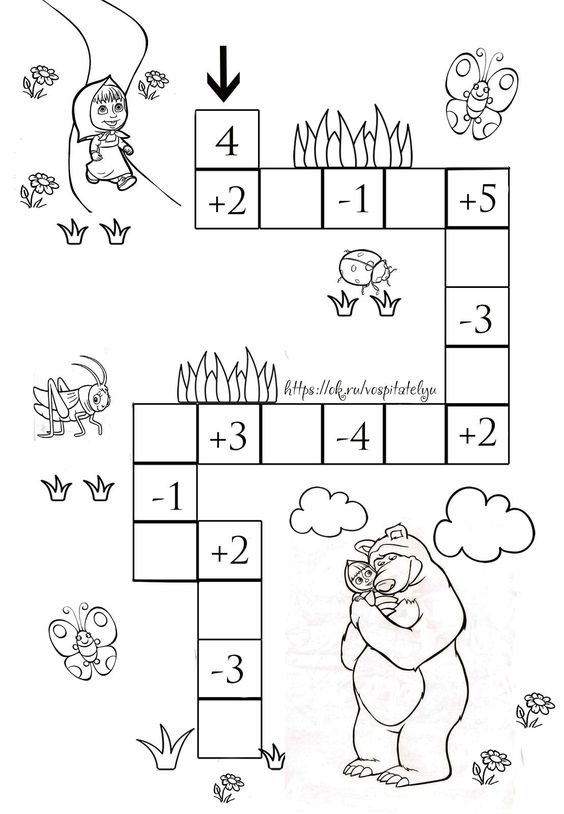 Sliku možete obojati. 